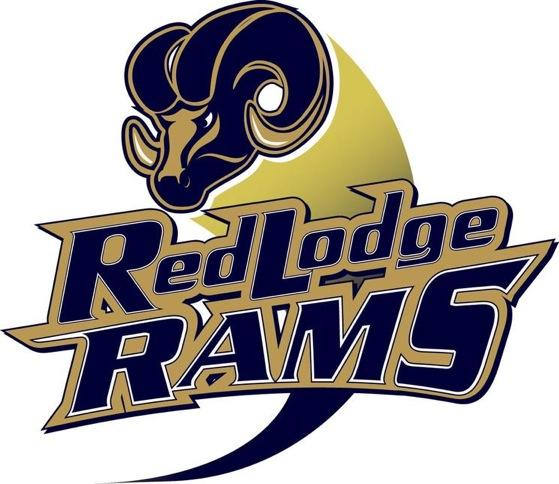 ** 2017 RED LODGE RAM TRACK AND FIELD **DATE:			DAY:			MEET-LOCATION:			TIME:MARCH 13		MONDAY		FIRST DAY OF PRACTICE		4:00 PMMARCH 31		FRIDAY			SNOWFLAKE – COLUMBUS		9:00 AM	APRIL 8		SATURDAY		COLSTRIP INVITATIONAL		10:00 AMAPRIL 13		THURSDAY		BILLINGS INVITE @ WEST		9:30 AMAPRIL 18		TUESDAY		BIG TIMBER INVITE @			9:00 AM						COLUMBUS	APRIL 29		SATURDAY		PARK CITY/HARLOW INVITE		9:00 AM							@ LAUREL	MAY 2			TUESDAY		TOP 10 AT LAUREL			3:00 PM	MAY 4			THURSDAY		FRESHMAN MEET AT BILLINGS	3:00 PM							WESTMAY 6			SATURDAY		STILLWATER MEET AT LAUREL  	9:00 AM______________________________________________________________________MAY 12		FRIDAY		              B/C DISTRICT MEET @ LAUREL	TBDMAY 18		THURSDAY		B/C DIVISIONAL@ LAUREL		TBDMAY 26-27		FRI-SAT		STATE B TRACK @ BUTTE		TBDSCHEDULE IS SUBJECT TO CHANGECOLSTRIP MEET IS OVER SPRING BREAK- NOT SURE IF WE ARE GOING TO ATTEND.